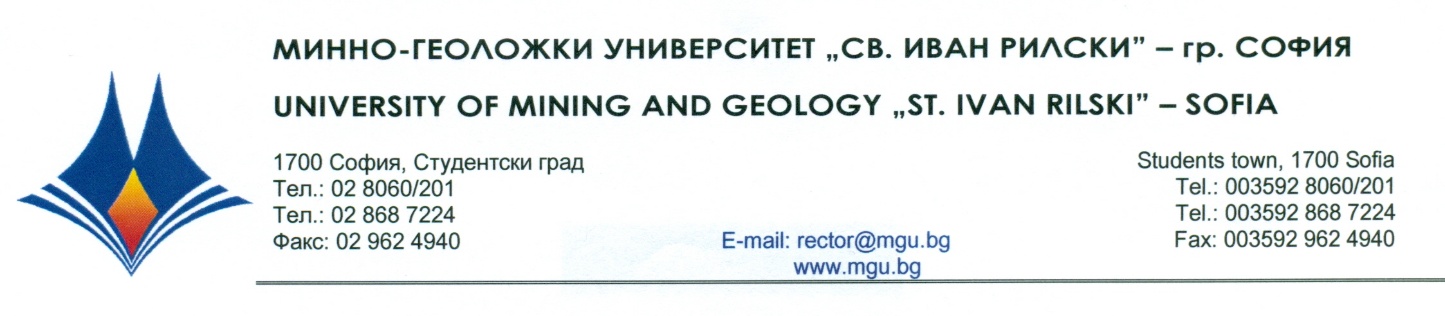 Р Е Ш Е Н И Е наНаучно жури, утвърдено със Заповед № Р - 894 от 12.12.2022 г.по процедура за защита на дисертационен труд за присъждане на ОНС „Доктор”отпубличната защита на  24 февруари  2023 г.С явно гласуване и резултат: 5 „ДА”, 0 „НЕ” и 0 „ВЪЗДЪРЖАЛИ СЕ”НАУЧНОТО ЖУРИ ПРИСЪЖДАОБРАЗОВАТЕЛНАТА И НАУЧНА СТЕПЕН „ДОКТОР”на маг. инж. МАРИО ИСТАЛИЯНОВ КАРАДЖОВПО ПРОФЕСИОНАЛНО НАПРАВЛЕНИЕ:5.8. „ПРОУЧВАНЕ, ДОБИВ И ОБРАБОТКА НА ПОЛЕЗНИ ИЗКОПАЕМИ ”ДОКТОРСКА ПРОГРАМА:„ТРАНСПОРТ И СЪХРАНЕНИЕ НА НЕФТ, ГАЗ И ТВЪРДИ МИНЕРАЛНИ ПРОДУКТИ ”24.02.2023 г.			                                    доц. д-р ТЕОДОРА ВАСИЛЕВА ХРИСТОВАМГУ „Св. Иван Рилски”, София                                         ПРЕДСЕДАТЕЛ НА НАУЧНО ЖУРИ		